						Gdańsk, dnia 19 czerwca 2024 r.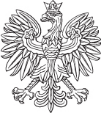         NACZELNIKPIERWSZEGO URZĘDU SKARBOWEGO       W GDAŃSKU2205-SEE-2.7112.41.2023.37OBWIESZCZENIE O TERMINIE OPISU I OSZACOWANIA WARTOŚCI NIERUCHOMOŚCINaczelnik Pierwszego Urzędu Skarbowego w Gdańsku, działając na podstawie artykułu 110o § 2 ustawy z dnia 17 czerwca 1966 roku o postępowaniu egzekucyjnym w administracji (tekst jednolity Dziennik Ustaw z 2023 r., pozycja 2505)			        podaje do publicznej wiadomości, że: 25 lipca 2024 r. o godzinie 11:00, w siedzibie Pierwszego Urzędu Skarbowego                        w Gdańsku, przy ulicy Rzeźnickiej 54/56,odbędzie się opis i oszacowanie wartości nieruchomości gruntowej stanowiącej działkę                 nr 24, położonej w Gdańsku przy ul. Żuławskiej 58C, dla której założona została księga wieczysta nr GD1G/00024028/9, prowadzona przez Sąd Rejonowy Gdańsk - Północ w Gdańsku III Wydział Ksiąg Wieczystych. 	W związku z powyższym, Naczelnik Pierwszego Urzędu Skarbowego w Gdańsku wzywa uczestników postępowania egzekucyjnego oraz inne osoby, które roszczą sobie prawa do przedmiotowej nieruchomości i jej przynależności, do zgłoszenia swoich praw przed ukończeniem opisu.Wszelkie informacje dotyczące opisu i oszacowania nieruchomości można uzyskać telefonicznie pod numerem telefonu (58) 32-12-511.Pouczenie:Zarzuty do opisu i oszacowania wartości nieruchomości mogą być wnoszone przez wszystkich uczestników postępowania egzekucyjnego w terminie 14 dni od dnia ukończenia opisu i oszacowania wartości nieruchomości tj. od dnia 25.07.2024 r. Z up. Naczelnika Pierwszego UrzęduSkarbowego w GdańskuArkadiusz AbramKierownik Działu/ podpisano kwalifikowanym podpisem elektronicznym /